   С 29 по 30  ноября 2022  года социальным педагогом Бейсекеевой З.Р. и классными руководителями  среди учащихся 1-2 классов   проведен конкурс рисунков на тему «Спички  не игрушки детям». Цели: познакомить учащихся с причинами возникновения пожаров, со степенью их опасности; учить умению правильно действовать в случае обнаружения пожара. Формирование знаний у детей об опасности неосторожного обращения со спичками. Воспитание осторожности и бдительности при обращении со спичками.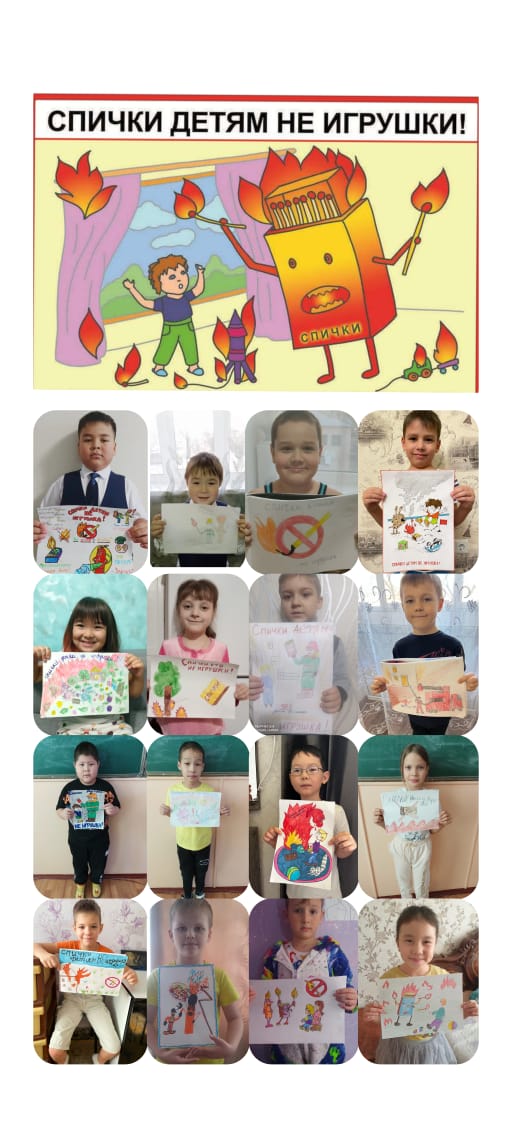 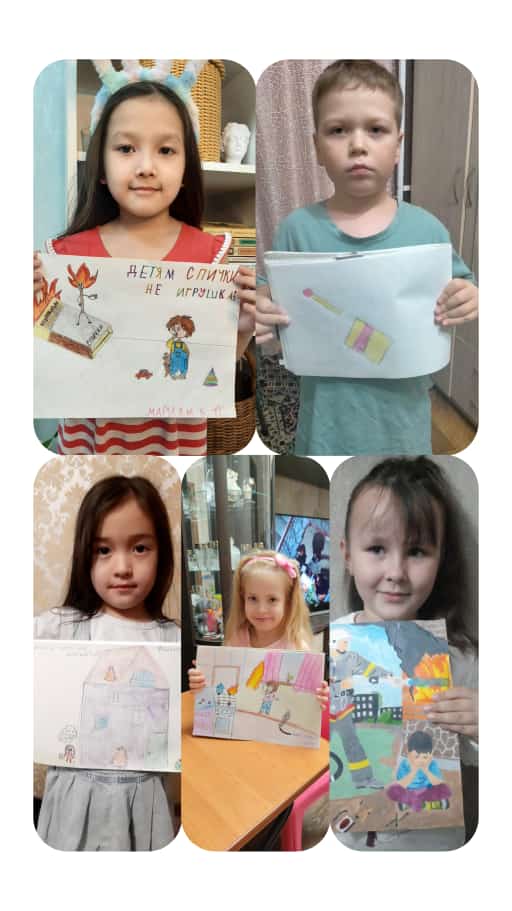 